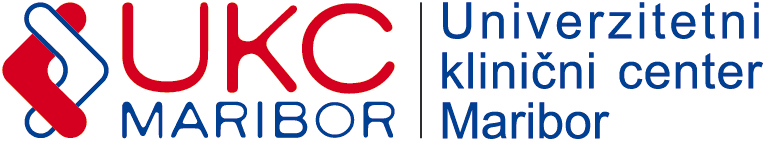 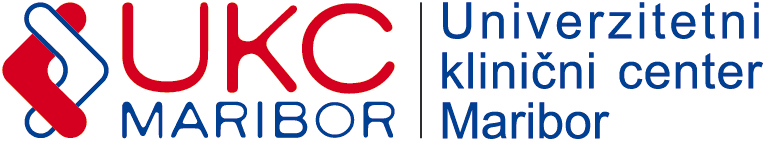 Številka povabila: 47-2020Datum: 30.12.2020POVPRAŠEVANJESpoštovani!Vabimo vas k oddaji ponudbe za: SISTEMSKE VARNOSTNE STORITVEPredmet naročila je podrobneje specificiran v obrazcu Rok za sprejem ponudb: 31.12.2020 do 12:00 ure. Merilo za izbor je najnižja končna vrednost ponudbe v EUR brez DDV.Pri oblikovanju cene upoštevajte:Plačilo: 60 dni od prejema pravilno izstavljenega računa;Popuste in rabate;Davek na dodatno vrednost (izkazati je potrebno stopnjo in znesek DDV);Morebitne druge stroške (npr. prevozne, špediterske, carinske, drobni in vezni material, delo).Ponudbo lahko pošljete po pošti ali oddate osebno na naslov:Univerzitetni klinični center MariborOddelek nabave nezdravstvenega materiala in storitev Ljubljanska ulica 52000 Mariborz oznako na ovojnici: »Ponudba za: SISTEMSKE VARNOSTNE STORITVE  (47-2020)«, s ponudnikovim naslovom na hrbtni strani ovojnice,ali na e-poštna naslova:vesna.fras@ukc-mb.siŠtevilka ponudbe: _________________Datum:  __________________________Ponudnik___________________________________________________________________________________________________Zahtevane so naslednje storitve certificiranega sistemskega inženirja:-zamenjava varnostnih certifikatov na požarnih pregradah Paloalto za dostop zaposlenih preko VPN povezav,-konfiguracija VPN dostopov za novejše Apple naprave, (Paloalto, Eagle, AD),-sistemska sprememba konfiguracij za dostop do elektronske pošte (Exchange, Fortimail, AD).Najemodajalec bo izstavil račun najkasneje do 8. v mesecu za pretekli mesec.Ponudnik: